В нашем классе 16 ноября проходил классный час ко дню толерантности.В нашем мире все абсолютно разные и мы должны принимать друг друга такими, какие есть. Ведь все мы имеем одинаковые права и обязанности и все имеем право на счастливое детство.На классном часе мы обсуждали тему терпимости и толерантного отношения друг к другу, учились здороваться друг с другом, как это делают в различных странах, смотрели мультфильм про «Кудрявого ежика» и рисовали свои мини-плакаты.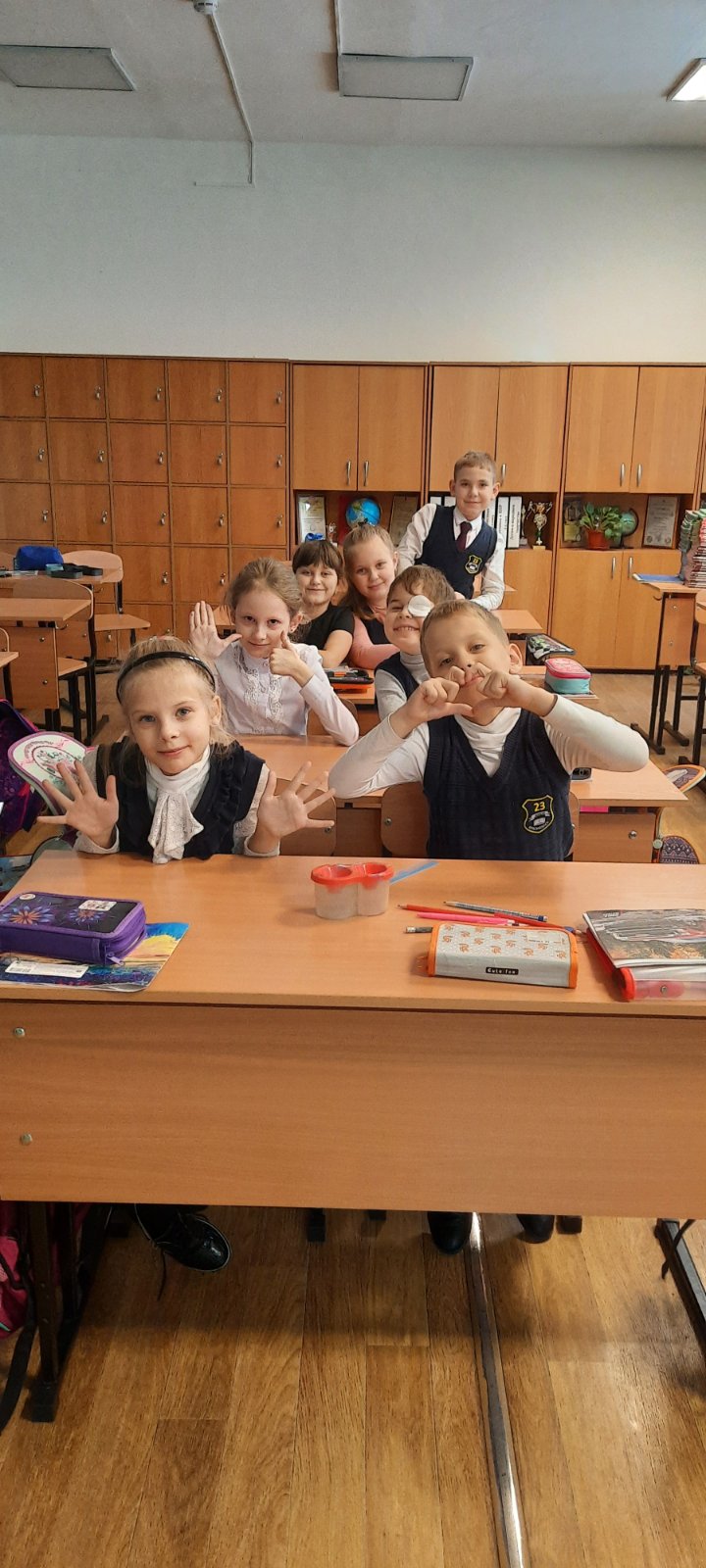 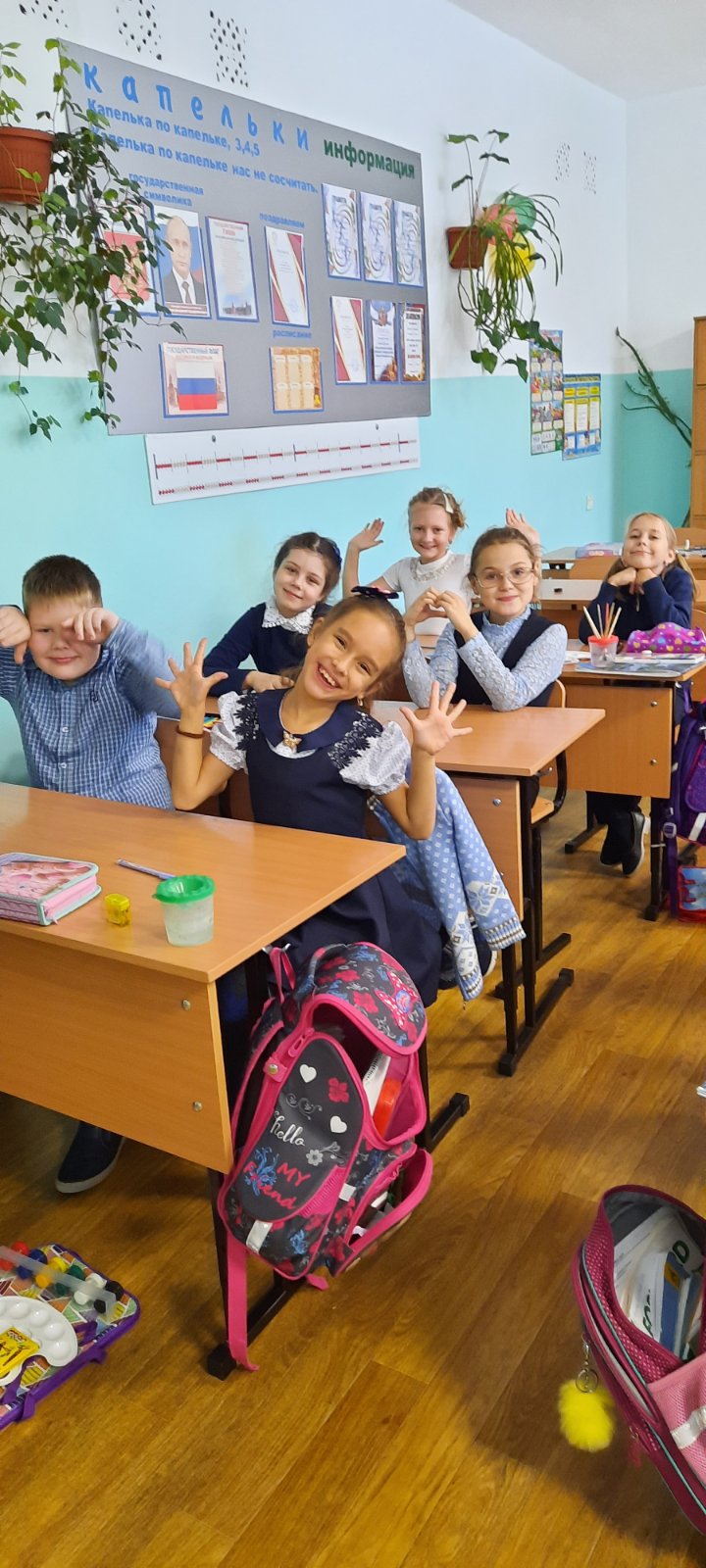 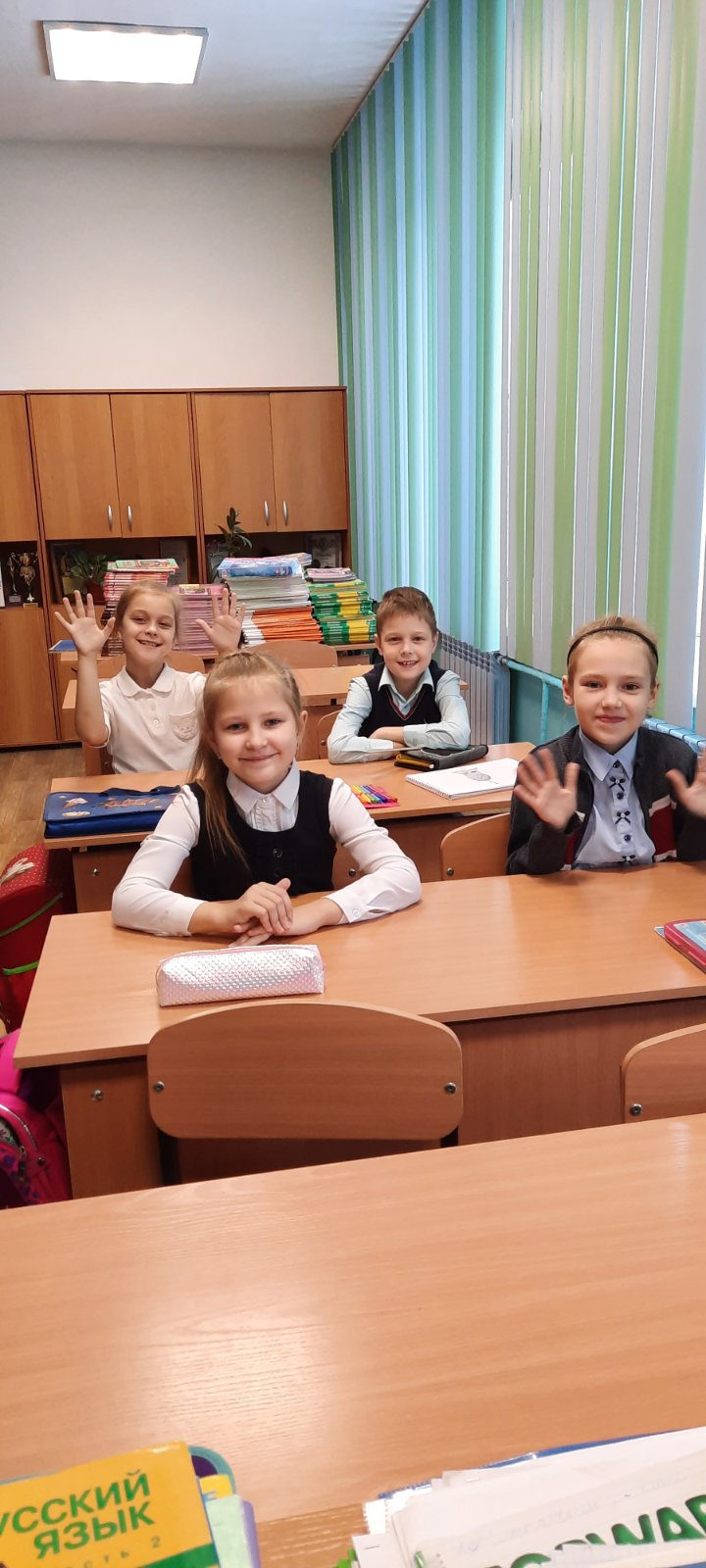 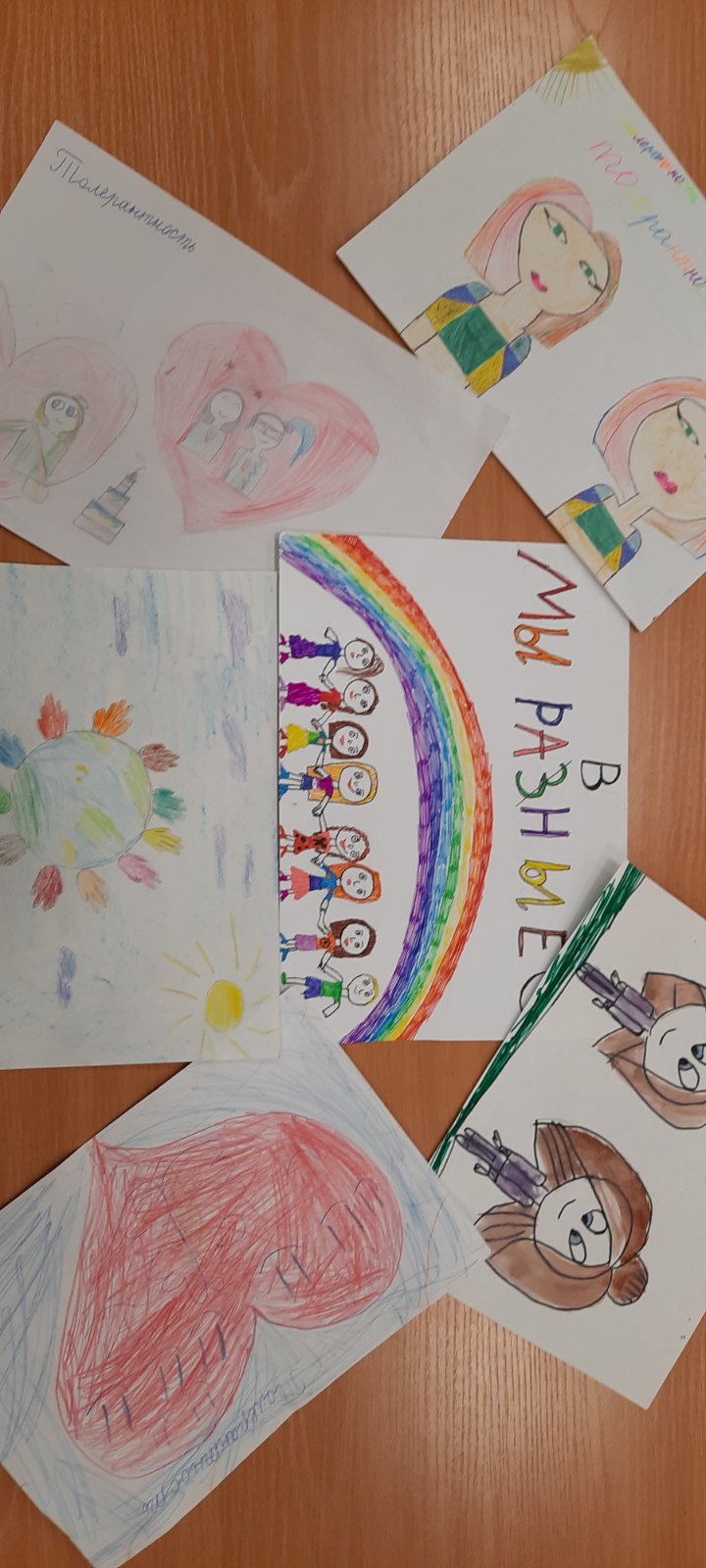 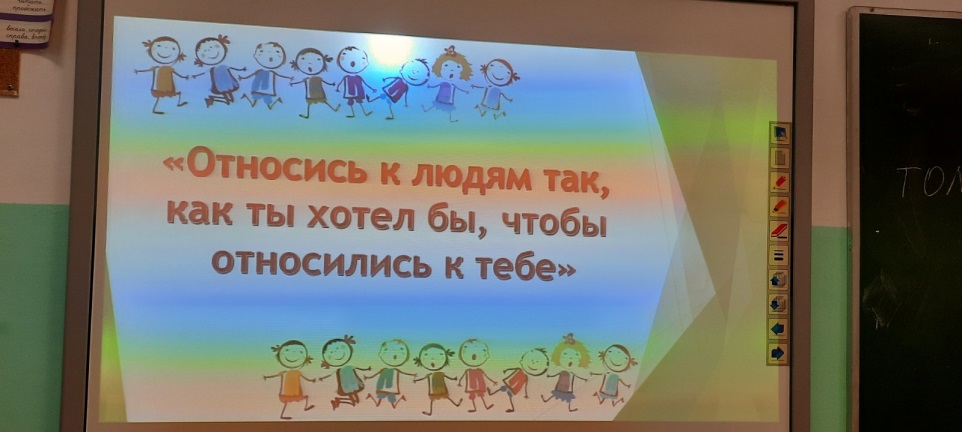 